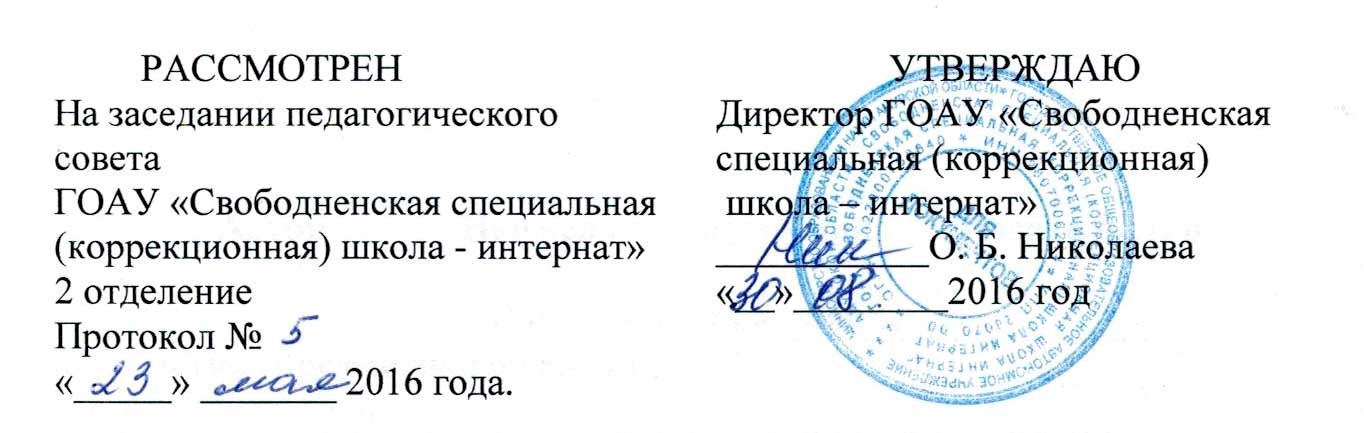 Исп.: Калашникова Л. М., Ивакина И. В.Тел.: 8 – (416 – 43) 3-13-44Переченьрабочих тетрадей, используемых в образовательном процессе Государственного общеобразовательного автономного учреждения Амурской области «Свободненская специальная (коррекционная) школа – интернат2 отделениена 2016 – 2017 учебный год,согласно ПРИКАЗАот 31 марта 2014 г. N 253ОБ УТВЕРЖДЕНИИ ФЕДЕРАЛЬНОГО ПЕРЕЧНЯУЧЕБНИКОВ, РЕКОМЕНДУЕМЫХ К ИСПОЛЬЗОВАНИЮ ПРИ РЕАЛИЗАЦИИИМЕЮЩИХ ГОСУДАРСТВЕННУЮ АККРЕДИТАЦИЮ ОБРАЗОВАТЕЛЬНЫХПРОГРАММ НАЧАЛЬНОГО ОБЩЕГО, ОСНОВНОГО ОБЩЕГО,СРЕДНЕГО ОБЩЕГО ОБРАЗОВАНИЯСписка изменяющих документов(в ред. Приказов Минобрнауки России от 08.06.2015 N 576,от 28.12.2015 N 1529, от 26.01.2016 N 38)№ п/пАвторНаименование рабочей тетрадиИздательствоКлассНачальное образованиеНачальное образованиеНачальное образованиеНачальное образованиеНачальное образованиеФилология (предметная область)Филология (предметная область)Филология (предметная область)Филология (предметная область)Филология (предметная область)Литературное чтениеЛитературное чтениеЛитературное чтениеЛитературное чтениеЛитературное чтениеИльина С.Ю.   Устная речь 2кл. Рабочая тетрадь для специальных (коррекционных) образовательных учреждений VIII вида Издательство "Просвещение"21Комарова С.В.  Устная речь 3кл. Рабочая тетрадь для специальных (коррекционных) образовательных учреждений VIII вида Издательство "Просвещение"32Комарова С.В. Устная речь 2кл Рабочая тетрадь для специальных (коррекционных) образовательных учреждений VIII вида Издательство "Просвещение"4Русский языкРусский языкРусский языкРусский языкРусский языкЯкубовская Э.В.Читай, думай, пиши. 2 класс. В 2-х частях.  Рабочая тетрадь. Для специальных (коррекционных) образовательных учреждений (VIII вид)Издательство "Просвещение"2Аксенова А.К.Читай, думай, пиши! Рабочая тетрадь по русскому языку для 3 класса. В 2-х частях.  для специальных (коррекционных) образовательных учреждений (VIII вид)Издательство "Просвещение"3Аксенова А.К., Галунчикова Н.Г.Читай, думай, пиши! Рабочая тетрадь по русскому языку для 4 класса специальных (коррекционных) образовательных учреждений. VIII вид. В 2-х частях. Издательство "Просвещение"4Математика и информатика (Предметная область)Математика и информатика (Предметная область)Математика и информатика (Предметная область)Математика и информатика (Предметная область)Математика и информатика (Предметная область)Алышева Т.В.  Рабочая тетрадь по математике: для учащихся 2класса специальных (коррекционных) образовательных учреждений (VIII вид)Издательство "Просвещение"2Эк В.В. Рабочая тетрадь по математике: для учащихся 3 класса специальных (коррекционных) образовательных учреждений (VIII вид)Издательство "Просвещение"3Перова М.Н. Рабочая тетрадь по математике: для учащихся 4 класса специальных (коррекционных) образовательных учреждений (VIII вид)Издательство "Просвещение"4Обществознание и естествознание (Окружающий мир) (Предметная область)Обществознание и естествознание (Окружающий мир) (Предметная область)Обществознание и естествознание (Окружающий мир) (Предметная область)Обществознание и естествознание (Окружающий мир) (Предметная область)Обществознание и естествознание (Окружающий мир) (Предметная область)Матвеева Н.Б.Живой мир 2 кл Рабочая тетрадь для специальных (коррекционных) образовательных учреждений VIII видаИздательство "Просвещение»2Матвеева Н.Б., Живой мир 3 кл Рабочая тетрадь для специальных (коррекционных) образовательных учреждений VIII видаИздательство "Просвещение»3Матвеева Н.Б.Живой мир 4 кл Рабочая тетрадь для специальных (коррекционных) образовательных учреждений VIII видаИздательство "Просвещение»4Технология (Предметная область)Технология (Предметная область)Технология (Предметная область)Технология (Предметная область)Технология (Предметная область)Кузнецова Л.А. Технология. Ручной труд. 2класс. Рабочая тетрадь для коррекционных образовательных учреждений VIII видаИздательство "Просвещение»2Кузнецова Л.А. Технология. Ручной труд. 3 класс. Рабочая тетрадь для коррекционных образовательных учреждений VIII видаИздательство "Просвещение»3Кузнецова Л.А., Симукова Я.С. Технология. Ручной труд. 4 класс. Рабочая тетрадь для коррекционных образовательных учреждений VIII видаИздательство "Просвещение»4Основное общее образованиеОсновное общее образованиеОсновное общее образованиеОсновное общее образованиеОсновное общее образованиеФилология (предметная область)Филология (предметная область)Филология (предметная область)Филология (предметная область)Филология (предметная область)Галунчикова Н.Г., Якубовская Э.В.Комплект рабочих тетрадей по русскому языку для уч-ся 5-9 кл специальных (коррекционных) образовательных учреждений (VIII вид)Издательство "Просвещение»5 -9Малышева З.Ф.Комплект рабочих тетрадей по чтению для уч-ся 5-9 кл специальных (коррекционных) образовательных учреждений (VIII вид)Издательство "Просвещение»5 -9Математика (предметная область)Математика (предметная область)Математика (предметная область)Математика (предметная область)Математика (предметная область)Комплект рабочих тетрадей по математике для уч-ся 5-9 кл специальных (коррекционных) образовательных учреждений (VIII вид)Издательство "Просвещение»5-9Естественно - научные предметы (предметная область)Естественно - научные предметы (предметная область)Естественно - научные предметы (предметная область)Естественно - научные предметы (предметная область)Естественно - научные предметы (предметная область)М.Лифанова(под редакциейИ.М.Бгажноковой)Рабочая тетрадь по географии материков иокеанов для уч-ся 6 кл. спец.(корр.) обр. учр.VIII вида..Издательство "Просвещение»6М.Лифанова(под редакциейИ.М.Бгажноковой)Рабочая тетрадь по географии материков иокеанов для уч-ся 7 кл. спец.(корр.)обр. учр.VIII видаИздательство "Просвещение»7М.Лифанова(под редакциейИ.М.Бгажноковой)Рабочая тетрадь по географии материков иокеанов для уч-ся 8 кл. спец.(корр.)обр. учр.VIII видаИздательство "Просвещение»8М.Лифанова(под редакциейИ.М.Бгажноковой)Рабочая тетрадь по географии материков иокеанов для уч-ся 9 кл. спец.(корр.)обр. учр.VIII видаИздательство "Просвещение»9Никишов А.И.Биология. Неживая природа.  6 класс  Рабочая тетрадь для специальных (коррекционных) образовательных учреждений VIII видаИздательство "Просвещение»6Клепинина З.А.Биология. Растения. Грибы. Бактерии. 7 класс. Рабочая тетрадь. К учебнику для коррекционных школ VIII видаИздательство "Просвещение»7Никишов А.И, Теремов А.В.Биология. Животные.  8 класс Рабочая тетрадь к учебнику для коррекционных школ VIII видаИздательство "Просвещение»8Соломина Е.Н., Шевырева Т.В.Биология. Человек. 9 класс Рабочая тетрадь к учебнику для коррекционных школ VIII видаИздательство "Просвещение»9Технология (предметная область)Технология (предметная область)Технология (предметная область)Технология (предметная область)Технология (предметная область)Картушина Г.Б., Мозговая Г.Г.Технология. Швейное дело.  Комплект рабочих тетрадей 5 – 6 класс для специальных (коррекционных) образовательных учреждений (VIII вид)Издательство "Просвещение»5 -6История России (предметная область)История России (предметная область)История России (предметная область)История России (предметная область)История России (предметная область)И.М.Бгажнокова, Л.В.Смирнова,Комплект рабочих тетрадей «Мир истории» для уч-ся 5-9 кл специальных (коррекционных) образовательных учреждений (VIII вид)Издательство "Просвещение»5-9